V Karviné dne 8. 8. 2016Věc: Objednávka učebnic a pracovních sešitůDobrý den, Ředitelství školy objednává na základě Vaší cenové nabídky učebnice a pracovní sešity dle níže přiložené přílohy.Dále žádáme při fakturaci o poskytnutí náhradního plnění.Děkujeme.				  	………………..........................................                                                                               Mgr. Bohumil Zmrzlík, ředitel školy	Ing. Josef Stieborský(distribuce učebnic)Volgogradská 32700 30 Ostrava ZábřehObjednávka ZŠ a MŠ MendelovaObjednávka ZŠ a MŠ Mendelovatřídaučebnicenakl.kusů4.čítankaFraus6MatematikaFraus7SpolečnostFraus25.Př- Život na zemiAlter2Př - Člověk a technikaAlter2Putování po EvropěAlter13.prvouka - pracovní sešitNová škola43Český jazyk - pracovní sešit (čtení s porozuměním)Nová škola - Duha437.Deutsch mit Max A1 / 1. díl - pracovní sešitFraus299.Deutsch mit Max A1 / 2. díl - pracovní sešit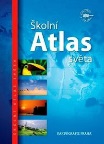 476.Školní atlas světa 3. vydáníKartografie451Happy House 1- Pracovní sešitOXFORD UNIVERSITY PRESS342Happy House 2 - Pracovní sešitOXFORD UNIVERSITY PRESS403Happy street 1 - Pracovní sešit OXFORD UNIVERSITY PRESS324Happy street 2 - Pracovní sešit OXFORD UNIVERSITY PRESS495Project 1 - Pracovní sešit OXFORD UNIVERSITY PRESS456Project 2 - Pracovní sešit OXFORD UNIVERSITY PRESS407Project 3 - Pracovní sešit OXFORD UNIVERSITY PRESS298Project 4 - Pracovní sešit OXFORD UNIVERSITY PRESS417.Hravá fyzika 7 - Pracovní sešitTaktik28.Hravá fyzika 8 - Pracovní sešitTaktik29.Hravá fyzika 9 - Pracovní sešitTaktik21.Já a můj svět 1. r. ZŠ - prvouka - pracovní učebniceNová škola s.r.o.25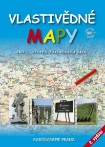 5.Vlastivědné mapy soubor mapKartografie PRAHA, a. s.32.Zábavná matematika - karty pro volné chvilky - pro 2.r. ZŠFraus252.Matematika pracovní učebnice - 1. dílFraus45Matematika pracovní učebnice - 2. dílFraus45Matematika pracovní učebnice - 3. dílFraus453.Matematika Pracovní sešit 1. dílFraus45Matematika Pracovní sešit 2. dílFraus454.Matematika Pracovní sešit 1. dílFraus504.Matematika Pracovní sešit 2. dílFraus505.Matematika Pracovní sešit 1. dílFraus455.Matematika Pracovní sešit 2. dílFraus45